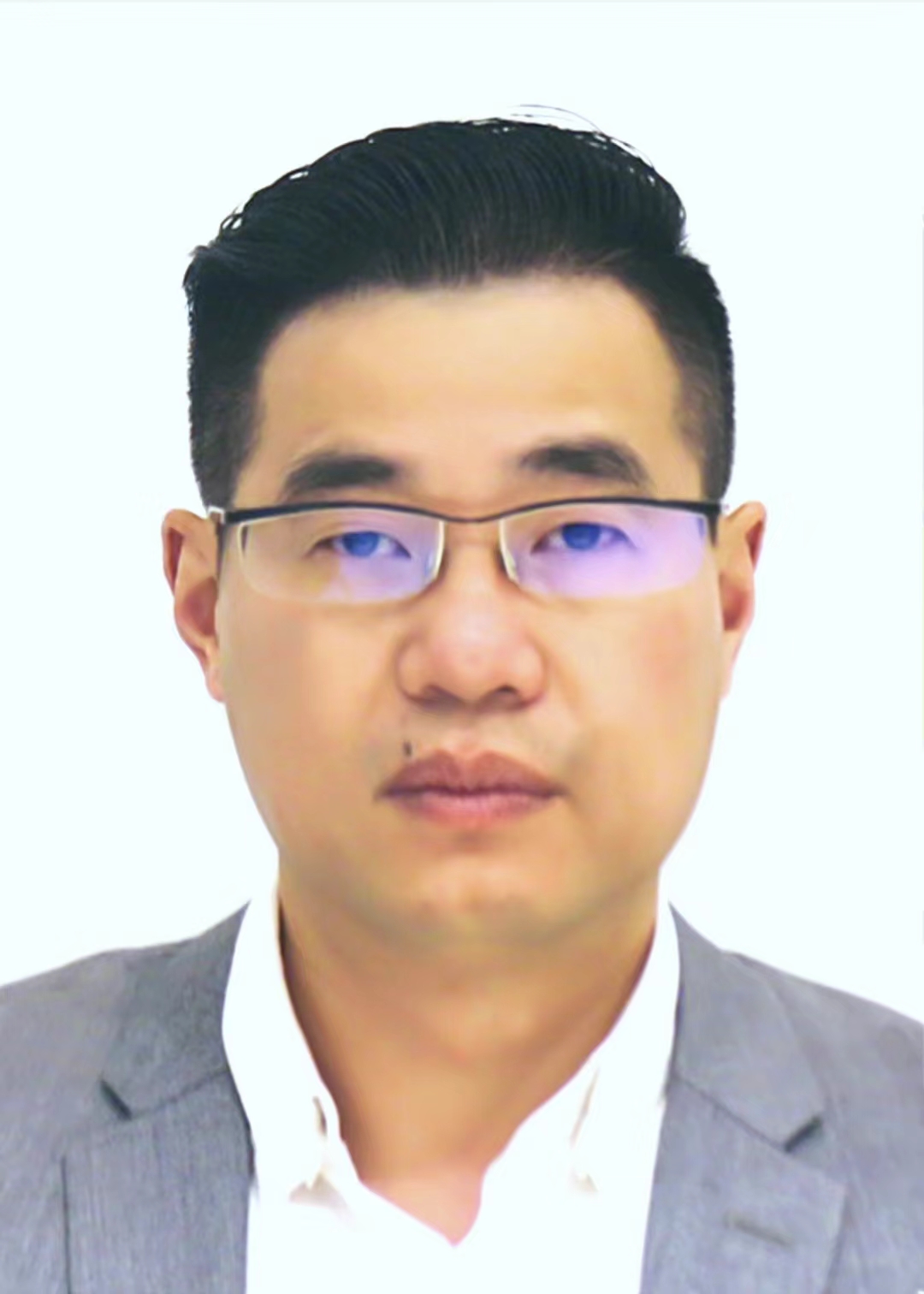 余东明证件照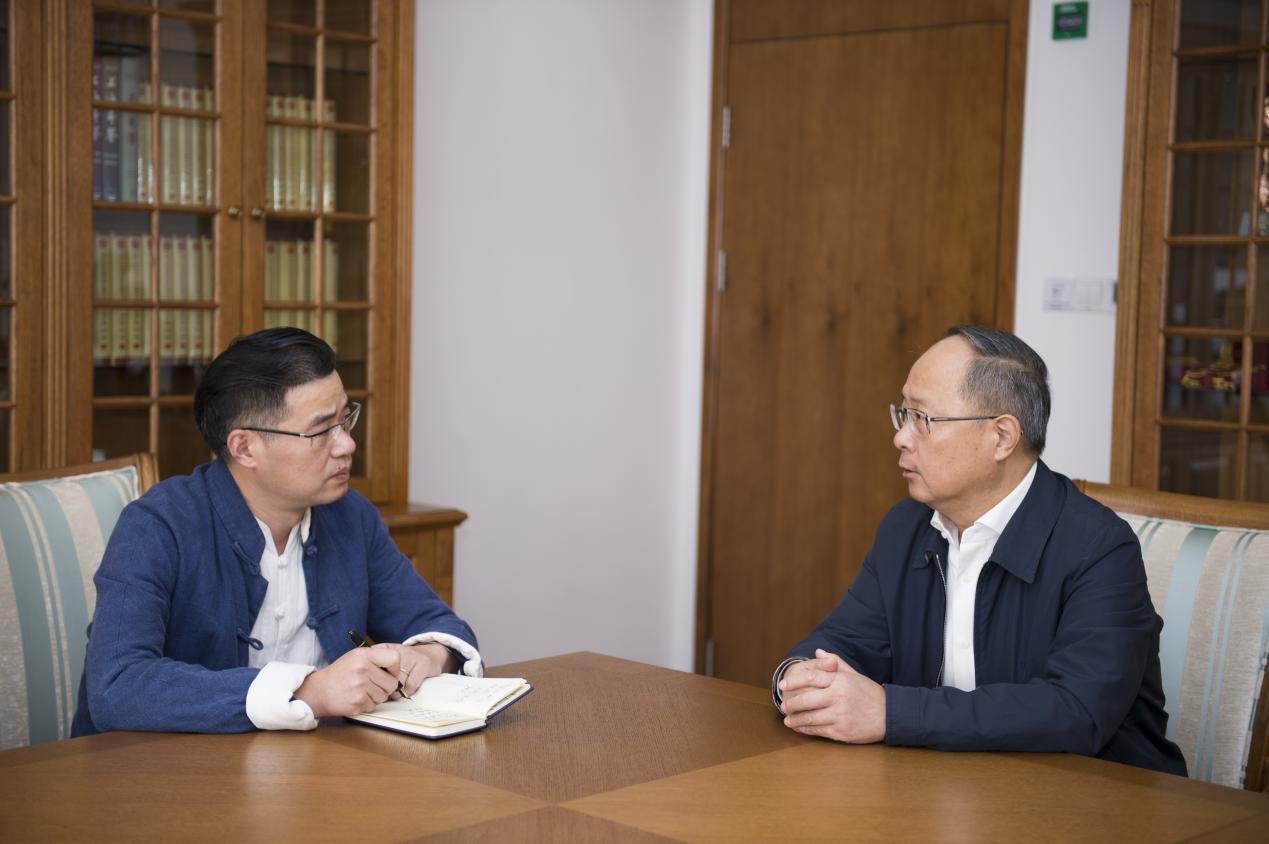 余东明工作照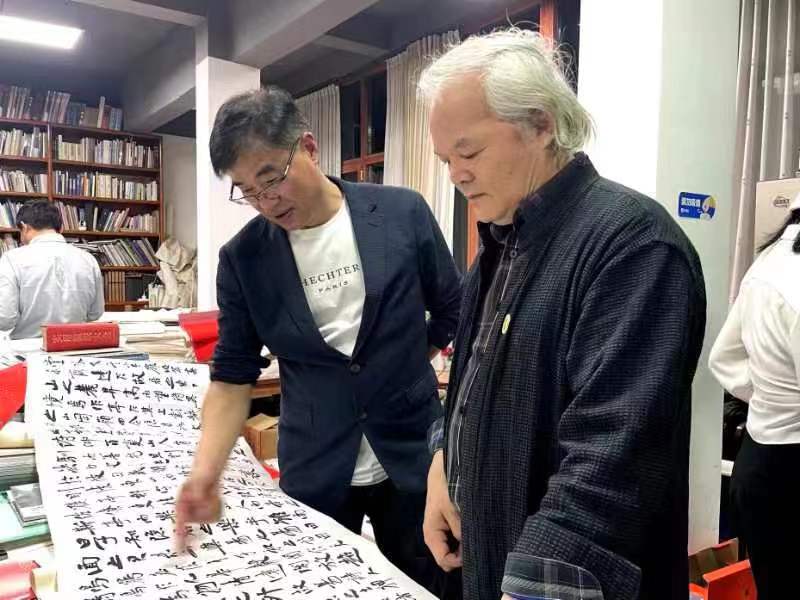 余东明生活照